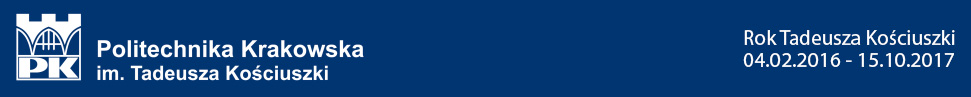 KONFERENCJA NAUKOWATADEUSZ KOŚCIUSZKO, POLITECHNIKA KRAKOWSKA.RELACJE  I  ZALEŻNOŚCIKraków 24 – 25 marca 2017Deklaracja uczestnictwa1. Nazwisko:			2. Imię:			3. Stopień / Tytuł naukowy (pełny)	4. Miejsce pracy (uczelnia, wydział, inst., inne...) 		5. Adres do korespondencji:		6.	Adres e-mail: 		7.	Telefon kontaktowy: 	8. Roboczy tytuł artykułu		9. Abstrakt (w j. polskim, około 600 znaków)Zgadzam się na wykorzystanie moich 	  	                    .........................................danych osobowych dla celów konferencji.			                podpis